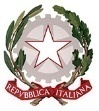 CERTIFICATO DI REGOLARE ESECUZIONE Oggetto: Fornitura di n.2 apparecchi telefonici e la realizzazione di una nuova linea telefonica interna CIG: Z943D146F6. Ditta GREEN PLANET  di Guido Cantalini.Visto il decreto legislativo 31 marzo 2023, n. 36, recante “Codice dei contratti pubblici” ed i relativi allegati;Visto l’art. 36 il Decreto del Presidente del Consiglio di Stato n. 225 del 23 novembre 2020 contenente le modifiche al “Regolamento per l’esercizio dell’autonomia finanziaria da parte della Giustizia Amministrativa nella seduta del 17 settembre 2020”; Visti gli atti di gara;Considerato che il presente certificato viene rilasciato dallo scrivente R.U.P. e direttore dell’esecuzione in riferimento all’affidamento in argomentoCERTIFICAla regolare esecuzione dei lavori di cui all’oggetto da parte della ditta affidataria. Il RUP-DIRETTORE DI ESECUZIONEValeria Bergamotto